Хотите, чтобы Ваши дети провели незабываемые каникулы? Почувствовали драйв, экстрим и позитив?Приглашаем ребят принять участие  в зимнем военно-спортивном лагере «ЗАЩИТНИК»❗️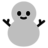 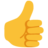 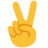 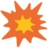 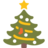 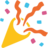 Зимний лагерь «ЗАЩИТНИК» это:- встреча Нового года в лагере - новогодний фуршет и подарок, Дед Мороз и Снегурочка;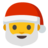 - разборка-сборка ММГ АК;- туристская подготовка️;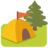 - стрельба из лука, пистолета, винтовки.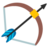 - поход;  полосы препятствий;  тревоги;- игры, соревнования, командообразование.- творческие мероприятия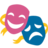 - песни под гитару.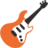 В течение смены:приучим к  дисциплине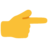 прокачаем физические навыкиразовьем уверенность и упорствоДля кого? - мальчиков и девочек с 8 до 17 лет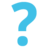 Где? -  ЗДОБ «Ручеёк» Дубовский район- 7 дней проживания в тёплых комфортных корпусах- 4-х разовое качественное питание- комнаты по 4 человека, туалеты и душевые на этаже- круглосуточное медицинское обслуживаниеКогда? – с 28 декабря 2020 года по 3 января 2021 года.Встречай Новый год в лагере «ЗАЩИТНИК»!!!Количество мест ограничено!Подробная информация по всем вопросам: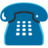 Слободян Юрий Петрович (начальник штаба Центра «Пост № 1» Волгограда) -телефон, WhatsApp, Viber: +7-902-655-77-85.